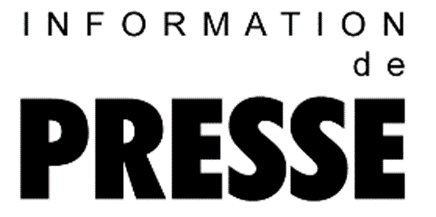 DSDX – La nouvelle génération monte à bordEncore plus économique et plus compacteSur un navire, la place est chichement comptée. Le nouveau compresseur DSDX 305 pour les utilisations maritimes est le bienvenu à bord : avec une largeur de 880 mm seulement et un encombrement de 2,71 m², il est nettement plus petit que les compresseurs conventionnels de sa catégorie. Ce compresseur offre la fiabilité commune à tous les compresseurs « Marins » Kaeser, et son profil Sigma optimisé améliore la puissance spécifique jusqu'à 5 % par rapport aux modèles antérieurs. Grâce au réseau de SAV mondial Kaeser, un technicien est prêt à intervenir au prochain port si une intervention non programmée devait être nécessaire.Avec une puissance moteur installée de 195 kW, le DSDX 305 en version marine débite 29,9 m³/min (1794 m³/h) à 8 bar. Du fait de ses très petites dimensions de 3080 x 880 x 2000 mm (LxlxH), il n'occupe que 2,71 m² au sol et offre une efficacité maximale pour la production d'azote par exemple. Il possède évidemment les certifications de toutes les organisations maritimes internationales.Face à l'augmentation du prix de l'énergie, l'efficacité des compresseurs est primordiale, y compris en mer.Le compresseur DSDX doit son fonctionnement économique et son efficacité énergétique à une construction très étudiée. Il permet d'économiser de l'énergie sur quatre plans. Premièrement, les rotors à vis du bloc compresseur sont dotés du profil Sigma optimisé pour favoriser la circulation de l’air. Deuxièmement, le compresseur est équipé d'un moteur IE4 « Super Premium Efficiency » qui offre actuellement le meilleur rendement et permet de réduire les pertes à la périphérie de la production d'air comprimé. Troisièmement, l'entraînement direct efficace fonctionne sans perte de puissance, contrairement aux transmissions par engrenage ou par courroie, et quatrièmement, la commande interne Sigma Control 2 basée sur un PC industriel permet, grâce à ses cinq modes de régulation préprogrammés, d’adapter de façon optimale la puissance du compresseur à la consommation d’air comprimé pour des gains énergétiques supplémentaires. La commande Sigma Control 2 est évidemment certifiée pour les usages maritimes et propose 30 langues au choix. Non seulement elle assure un excellent rendement énergétique du compresseur, mais elle empêche la condensation dans le circuit de fluide, quelles que soient les variations hygrométriques de l'air aspiré. Pour cela, elle prend en compte la température d'aspiration et la température du compresseur, et utilise le système électronique de contrôle de température ETM.Le système de refroidissement performant alimenté en eau douce et le séparateur cyclonique axial intégré Kaeser muni du purgeur de condensats économe en énergie Eco-Drain permettent d’obtenir de l’air comprimé frais, à faible teneur en condensats. Le refroidissement par eau de mer ou par air est évidemment possible en option.Pour une stabilité parfaite quelle que soit la houle, le châssis de la machine non cartérisée est prévu pour être boulonné ou soudé sur le fond de cale.La disposition judicieuse des composants facilite l'entretien de la machine d'un seul côté, ce qui permet d'adosser le DSDX 305 sur sa longueur à une paroi du navire.Pour résumer, le nouveau DSDX 305 offre une efficacité maximale, un faible encombrement et une puissance parfaitement adaptée aux besoins des utilisateurs maritimes.Fichier : DSDX-marine-de3.423 caractères  Reproduction gratuite, merci de nous adresser un exemplaire justificatif.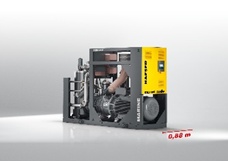 Le DSDX est une station d'air comprimé compacte pour les utilisations maritimes. Mesurant tout juste 880 mm de largeur et 2,71 m² au sol, il trouve sa place pratiquement partout, tout en étant fiable, puissant et efficace sur le plan énergétique. 